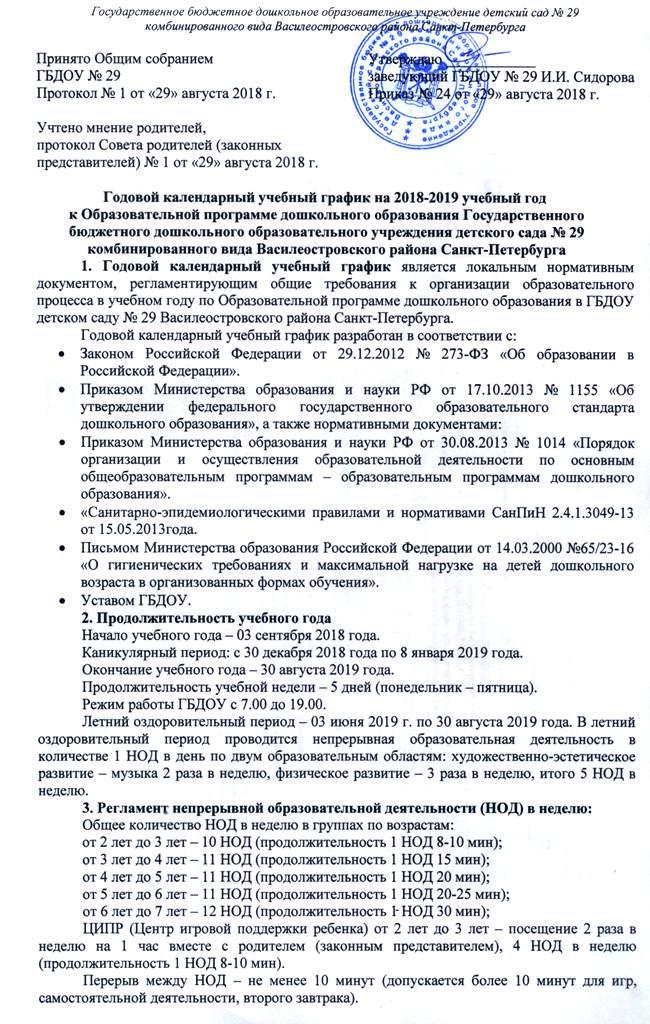 3. Режим проведения непрерывной образовательной деятельности. Количество НОД и объем образовательной нагрузки на учебный год по возрастам.4. Количество НОД (занятий) в неделю/в год по образовательным областям и группамПериод с 3 сентября 2018 г. по 31 мая 2019 г.Период с 3 июня по 30 августа 2019 г.Образовательная область «социально-коммуникативное развитие» реализуется в форме образовательной деятельности в режимных моментах (ОДвРМ) ежедневно в течение учебного года с 3 сентября по 30 августа.5. Общие праздничные мероприятия по возрастным категориям в 2018-2019 учебном году.Праздничные (выходные) дни – в соответствии с производственным табелем-календарем государственных праздничных и выходных дней.Праздничные и досуговые мероприятия 1-2 раза в месяц. День здоровья 1 раз в месяц. В праздничные дни НОД не проводится.Сентябрь – 1 сентября «День знаний»;Октябрь – Осенний праздник;Ноябрь – День Матери;Декабрь – Новогодняя ёлка;Январь – Зимние забавы, День снятия Блокады;Февраль – День Защитника Отечества; Масленица;Март – Женский День 8 Марта;Апрель – Весна пришла;Май – День города; Выпускной бал в подготовительных группах (6-7 лет);Июнь – День защиты детей, Наш Пушкин, Наша Родина – Россия; спортивный праздник;Июль – День Семьи, Любви и Верности.Сроки проведения мониторинга достижения воспитанниками планируемых результатов освоения образовательной программы за учебный год: с 15.05.2019 г. по 31.05.2019 г.Периодичность проведения родительских собраний: I – сентябрь, II – май.ВозрастДлительность 1 занятия (НОД) мин.Количество занятий (НОД) и общая длительность НОД (нагрузка) в деньРежим проведенияКоличество занятий (НОД) в неделюДополнительное (третье) физкультурное занятиеИтого количество занятий (НОД) в неделю2-3 года8-10 мин.2/16-20 мин.По 1 занятию (НОД) в I и II половине дня10-103-4 года15 мин.2/30 мин.В I половине дня10В физкультурном зале114-5 лет20 мин.2/40 мин.В I половине дня10В физкультурном зале115-6 лет20-25 мин.2/45 мин.В I половине дня10На воздухе (на прогулке)116-7 лет30 мин.2-3/60-90 минВ I половине дня11На воздухе (на прогулке)12№ группы, возрастФизическое развитие (в неделю/за период)Познавательное развитие (в неделю/за период)Познавательное развитие (в неделю/за период)Речевое развитие (в неделю/за период) Художественно-эстетическое развитие (в неделю/за период)Художественно-эстетическое развитие (в неделю/за период)Художественно-эстетическое развитие (в неделю/за период)Итого в неделю/за период№ группы, возрастФизическое развитие (в неделю/за период)Окружающий мир Математика Речевое развитие (в неделю/за период) Рисование Лепка/аппликация Музыка Итого в неделю/за периодгруппы общеразвивающей направленности группы общеразвивающей направленности группы общеразвивающей направленности группы общеразвивающей направленности группы общеразвивающей направленности группы общеразвивающей направленности группы общеразвивающей направленности группы общеразвивающей направленности группы общеразвивающей направленности 1 (3-4 года)3/962/64-2/641/321/322/6411/3522 (3-4 года) 3/962/64-2/641/321/322/6411/3523 (6-7 лет)3/961/322/642/641/321/322/6412/3844 (5-6 лет)3/961/321/322/641/321/322/6411/3527 (4-5 лет)3/961/321/322/641/321/322/6411/3528 (5-6 лет)3/961/321/322/641/321/322/6411/35210 (4-5 лет) озд.3/961/321/322/641/321/322/6411/35211 (2-3 года)2/64 2/64-2/641/321/322/64 10/32012 (2-3 года)2/64 2/64-2/641/321/322/64 10/32013 (3-4 года)3/962/64-2/641/321/322/6411/352ЦИПР (2-3 года)-0,5/16-0,5/160,5/160,5/162/644/128№ группы, возрастФизическое развитие Познавательное развитие Познавательное развитие Речевое развитие Художественно-эстетическое развитиеХудожественно-эстетическое развитиеХудожественно-эстетическое развитиеИтого в неделю/за период№ группы, возрастФизическое развитие Окружающий мир Математика Речевое развитие Рисование Лепка/аппликация Музыка Итого в неделю/за периодгруппы общеразвивающей направленности группы общеразвивающей направленности группы общеразвивающей направленности группы общеразвивающей направленности группы общеразвивающей направленности группы общеразвивающей направленности группы общеразвивающей направленности группы общеразвивающей направленности группы общеразвивающей направленности 1 (3-4 года)3/36-----2/245/602 (3-4 года) 3/36-----2/245/603 (6-7 лет)3/36-----2/245/604 (5-6 лет)3/36-----2/245/607 (4-5 лет)3/36-----2/245/608 (5-6 лет)3/36-----2/245/6010 (4-5 лет) озд.3/36-----2/245/6011 (2-3 года)2/24 ---1/12-2/245/6012 (2-3 года)2/24 ---1/12-2/245/6013 (3-4 года)3/36-----2/245/602-3 года2-3 года3-4 года3-4 года4-5 лет5-6 лет6-7 летСентябрьМоя семьяМоя семьяМоя семьяМоя семьяДень знаний. Наша Родина – Россия.Моя малая Родина – Васильевский островДень знаний. Наша Родина – Россия.Моя малая Родина – Васильевский островДень знаний. Наша Родина – Россия.Моя малая Родина – Васильевский островОктябрьПраздник нашего двора (субботник), Осенние праздники,Выставка творческих работ из природных материаловПраздник нашего двора (субботник), Осенние праздники,Выставка творческих работ из природных материаловПраздник нашего двора (субботник), Осенние праздники,Выставка творческих работ из природных материаловПраздник нашего двора (субботник), Осенние праздники,Выставка творческих работ из природных материаловПраздник нашего двора (субботник), Осенние праздники,Выставка творческих работ из природных материаловПраздник нашего двора (субботник), Осенние праздники,Выставка творческих работ из природных материаловПраздник нашего двора (субботник), Осенние праздники,Выставка творческих работ из природных материаловНоябрьДень МатериДень МатериДень МатериДень МатериДень МатериДень МатериДень МатериДекабрьНовогодние ёлкиНовогодние ёлкиНовогодние ёлкиНовогодние ёлкиНовогодние ёлкиНовогодние ёлкиНовогодние ёлкиЯнварьЗимние забавыЗимние забавыЗимние забавыЗимние забавыЗимние забавыДень снятия Блокады ЛенинградаДень снятия Блокады ЛенинградаФевральДень Защитника ОтечестваДень Защитника ОтечестваДень Защитника ОтечестваМартМасленица, Мамин деньМасленица, Мамин деньМасленица, Мамин деньМасленица, Мамин деньМасленица, Мамин деньМасленица, Мамин деньМасленица, Мамин деньАпрельВесна пришла, Праздник нашего двора (субботник), Спортивный праздникВесна пришла, Праздник нашего двора (субботник), Спортивный праздникВесна пришла, Праздник нашего двора (субботник), Спортивный праздникВесна пришла, Праздник нашего двора (субботник), Спортивный праздникВесна пришла, Праздник нашего двора (субботник), Спортивный праздникВесна пришла, Праздник нашего двора (субботник), Спортивный праздникМайДень Победы, Выпускные балыДень Победы, Выпускные балыМайДень городаДень городаДень городаДень городаДень городаДень городаИюньЗдравствуй, Лето!Здравствуй, Лето!Здравствуй, Лето!День защиты детей, Наш Пушкин, 
Наша Родина – РоссияДень защиты детей, Наш Пушкин, 
Наша Родина – РоссияДень защиты детей, Наш Пушкин, 
Наша Родина – РоссияДень защиты детей, Наш Пушкин, 
Наша Родина – РоссияИюльДень Семьи, Любви и ВерностиДень Семьи, Любви и ВерностиДень Семьи, Любви и ВерностиДень Семьи, Любви и ВерностиДень Семьи, Любви и ВерностиДень Семьи, Любви и ВерностиДень Семьи, Любви и Верности